Three Standard Reporting Tools in EpicBy Simon Parker-Shames, MPH
7/30/2019Introduction:There are three standard reporting tools that are available in most implementations of Epic. Most organizations pick a tool for a given data need based on the resources they have available and the amount of local control over Epic they have. The objective of this document is to give a brief overview of these tools and their pros and cons. Briefly, the three standard tools are: Slicer Dicer: A simple, ad-hoc, self-service reporting tool developed primarily to allow providers to analyze their own patient populations. It’s useful for getting simple summaries of populations without involving specialized IT or Data staff.Reporting Workbench: A template-based reporting tool inside of Epic that allows clinical and administrative staff to generate reports based on simple criteria. It’s useful for generating patient lists and simple graphical reports with limited Data support. Its reports can be drawn into native Epic dashboards.Crystal Reports: A robust reporting and data visualization tool that sits outside of Epic. It’s useful for generating reports based on complex criteria but requires significant IT or Data development. Epic puts special emphasis on Crystal integration and can be configured to display Crystal reports inside of Epic.Additionally, many healthcare organizations have their own improved reporting tools and data warehouses, but the above are common for nearly all Epic-using organizations.Summary of key features by tool:Pros and Cons of each tool:Slicer Dicer:Pros:Simple interfaceEmpowering for clinical staffDoes not require extensive IT/Data supportCons:Access often limited to providers or a single staff typeLimited query complexityIs a black box (results difficult to validate)Summary: Useful for generating simple ad-hoc queries with low overhead in environments without extensive IT/Data resources. Empowering for clinical staff but limited in capabilities.Reporting Workbench:Pros:Relatively simple to learnSome ability to generate data over timeModerate flexibility and complexityEasy to take action on patient-level dataCons:May require extensive vendor configuration to be fully usableLimitations on query complexity and data-over-timeSummary: Useful as a moderate-complexity reporting tool with tight integration in Epic. Most Epic dashboards are generated primarily from Reporting Workbench reports. Crystal Reports:Pros:Ability to report on precisely defined, complex criteria (using SQL and other query languages)Robustly handle data-over-timeShare reports between systems (with some modification)Create visual summaries and patient-level detailWhen deeply integrated into Epic, allows distribution of dashboards to clinical staff inside EpicCons:Requires substantial Data/IT resources and extensive collaboration between IT and clinical staffCan be time-consuming, complex, and expensiveMay be inferior to 3rd party warehousing and visualization tools that lack standard Epic integrationsSummary: Crystal reports is useful to systems that have extensive resources committed to a project, substantial data/IT resources available, and enough time to rigorously test and validate data. It tends to be the highest overhead but is generally the most powerful.Appendix: Screenshots and ExamplesEpic Dashboard Launcher:Example Epic Hospital Quality Dashboard Report: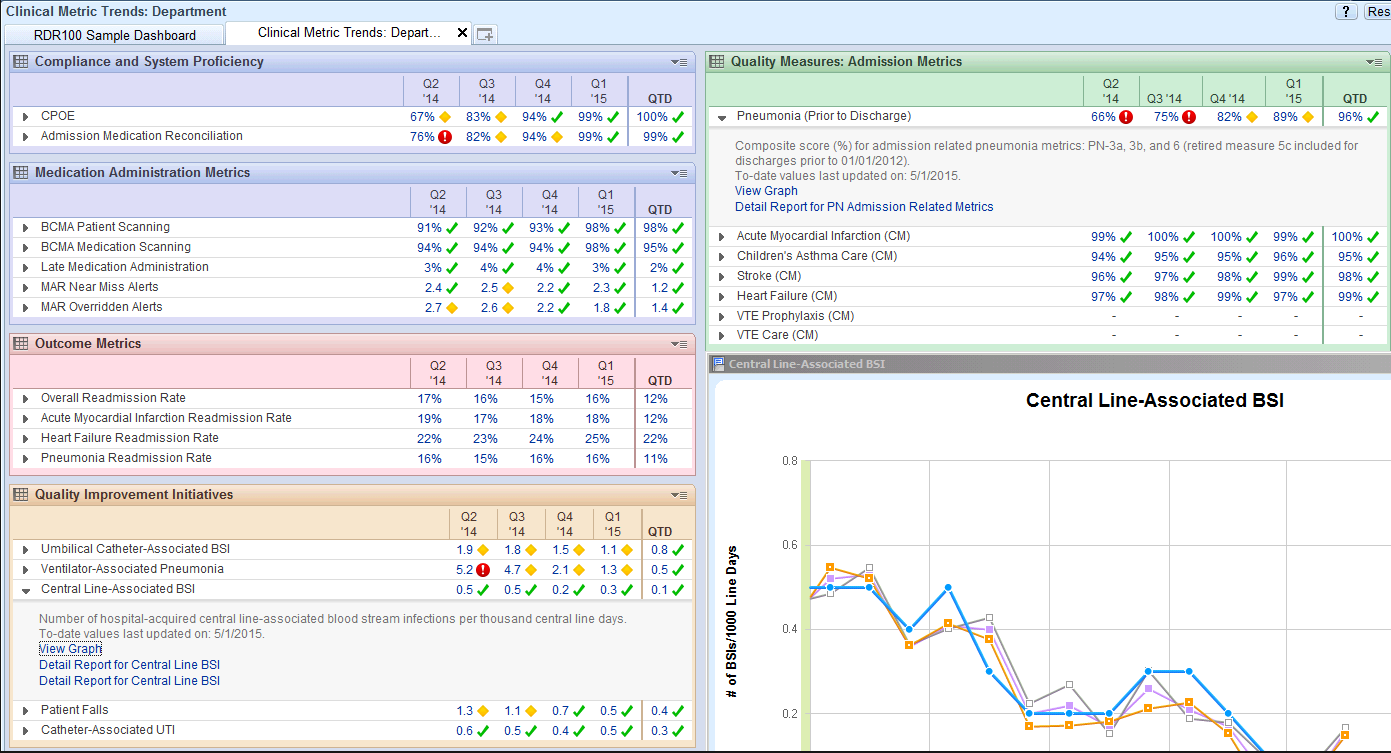 Note that many of the sub-reports in this example are Reporting Workbench reports combined into this dashboard, but it can draw data from multiple other sources (but not, at this time, Slicer Dicer).Slicer Dicer:Example Slicer Dicer bar graph: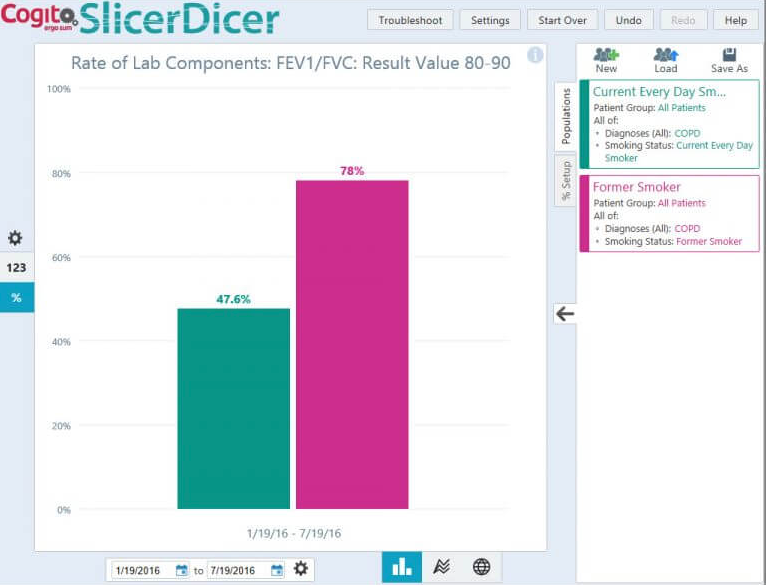 Shows smoking status of patients who had an FEV1 between 80 and 90 between January through July of 2016.Reporting Workbench:Example of a simple patient list style report: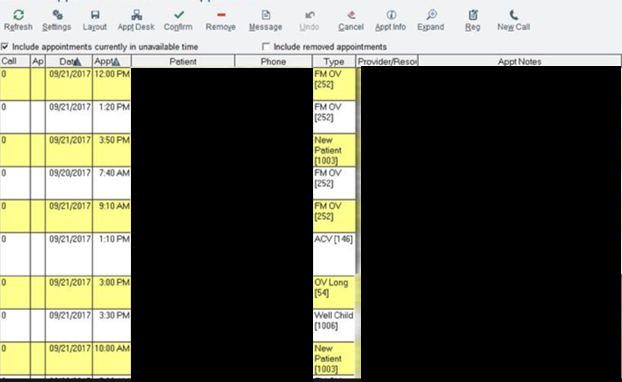 Example Reporting Workbench Line Graph style report: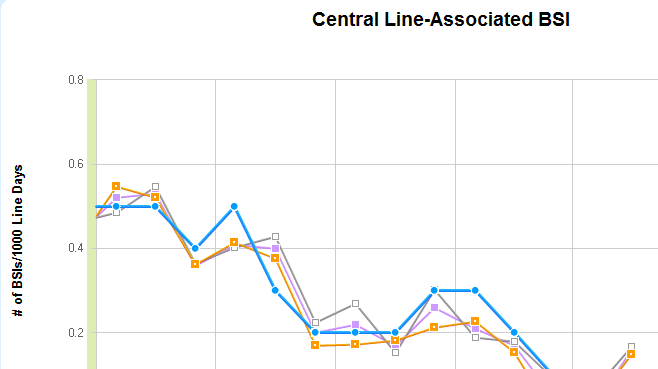 Crystal Reports:Example of a (non-medical) Crystal Reports Dashboard: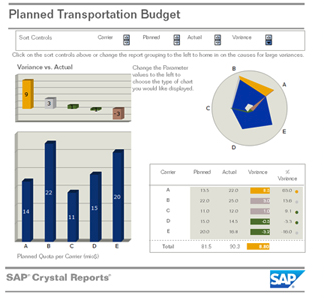 Example of a Crystal Report with summary and detail: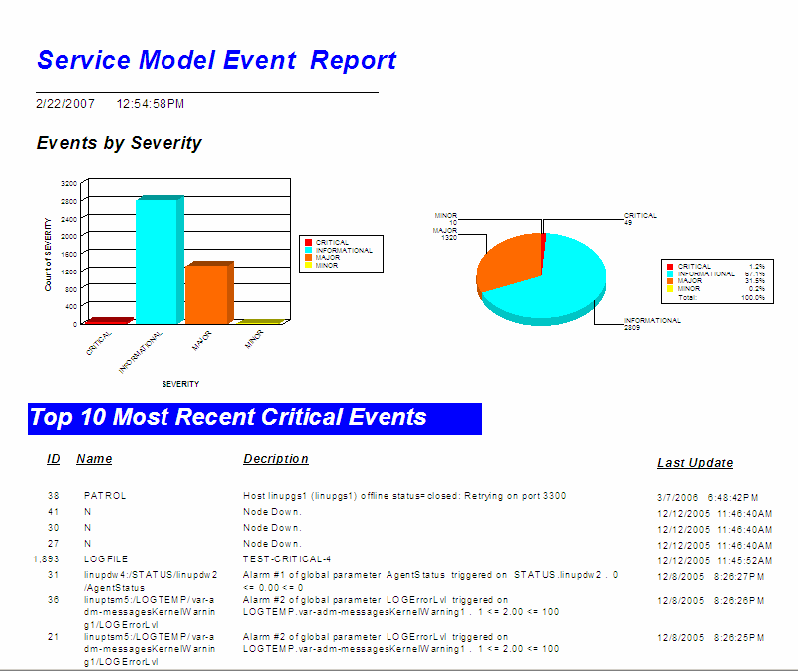 FeatureToolToolToolFeatureCrystalReporting WorkbenchSlicer DicerNative dashboard creationYesSomewhatNoReport on custom data elementsYesSomewhatNoSimple interfaceNoSomewhatYesLevel of IT/Data resources requiredHighModerateLowDrill-down to patient-level detailYesYesNoDisplay data over timeYesLimitedVery LimitedSelf-service reportsYesDepends on configurationYesShare reports between systems or sitesYesSomewhatNoAble to generate meaningful opioid reports out-of-the-box LimitedNot YetNot Yet